Support and Integration Caseworker22.5 hours per week – NJC SCP 12, currently £11.19 per hour.12 month post, possibility of extension subject to fundingWe are looking for an enthusiastic individual, with an understanding of issues affecting asylum seekers and good knowledge of local social opportunities, to join our team as a Support and Integration Caseworker. This post will involve the provision of a holistic service of practical advice and support to people seeking asylum across Calderdale, with the aim to smooth their integration into the local community. Particular time will also be dedicated to Calderdale’s Valley of Sanctuary group, organising and facilitating monthly sessions.  For further information and an application form please email info@staugustinescentrehalifax.org.ukClosing date: 12:00pm, Monday 20th January 2020Interviews will be held Monday 3rd February 2020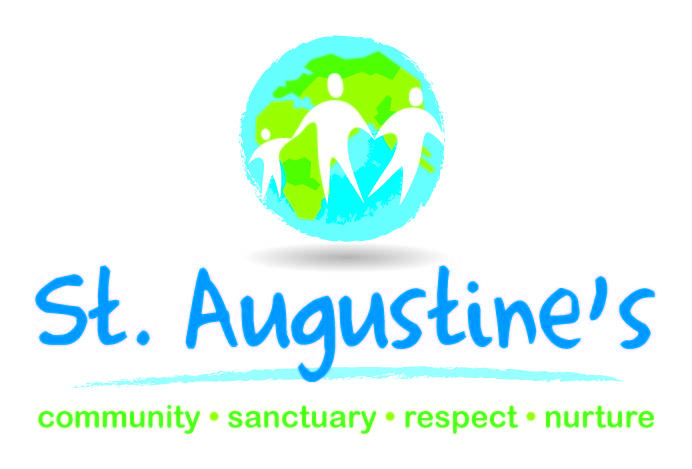 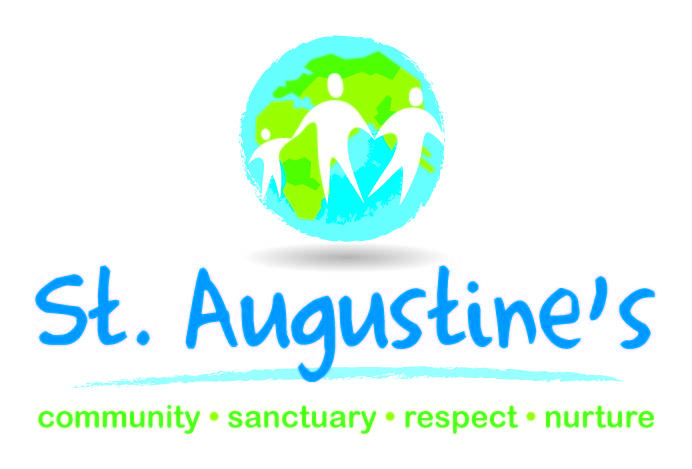 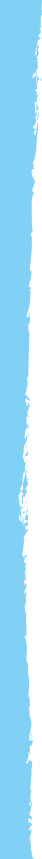 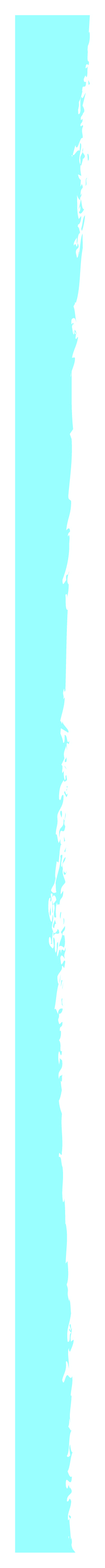 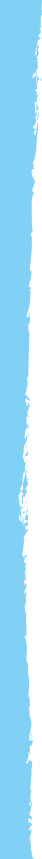 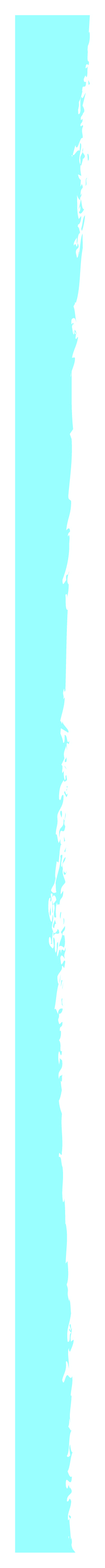 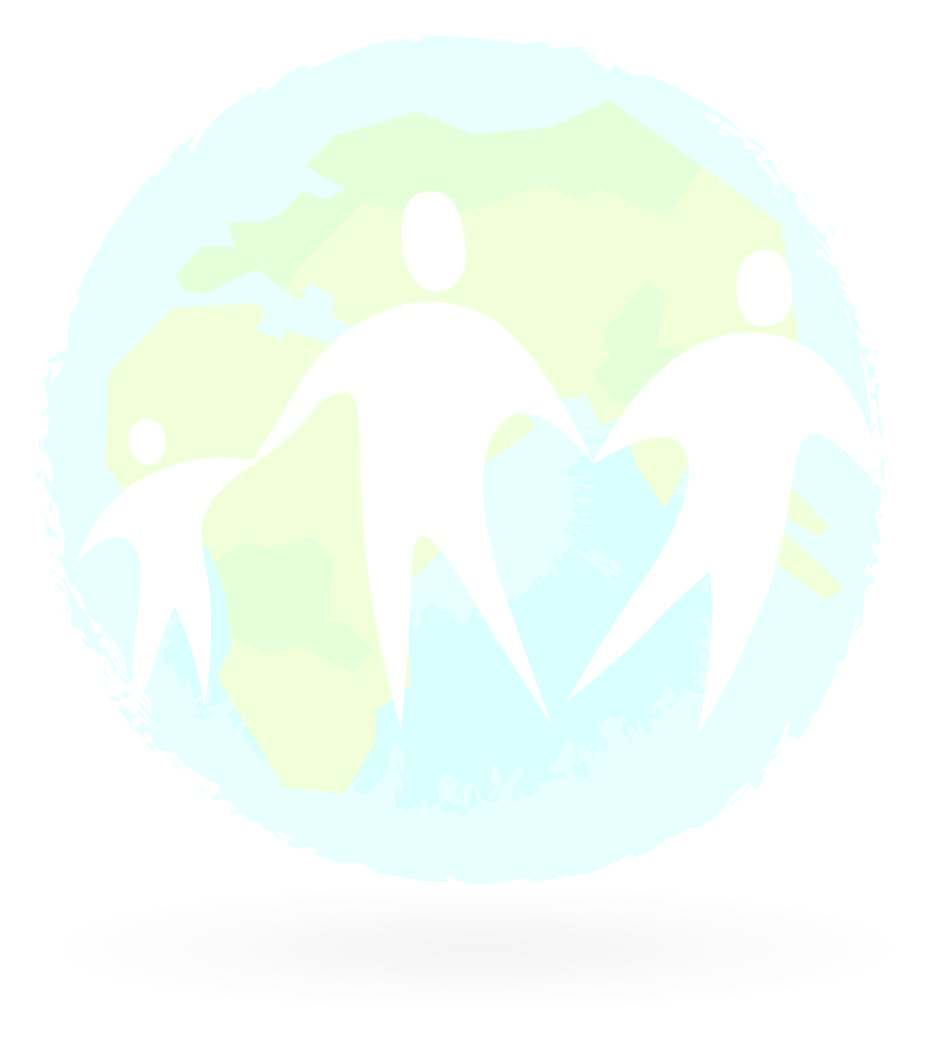 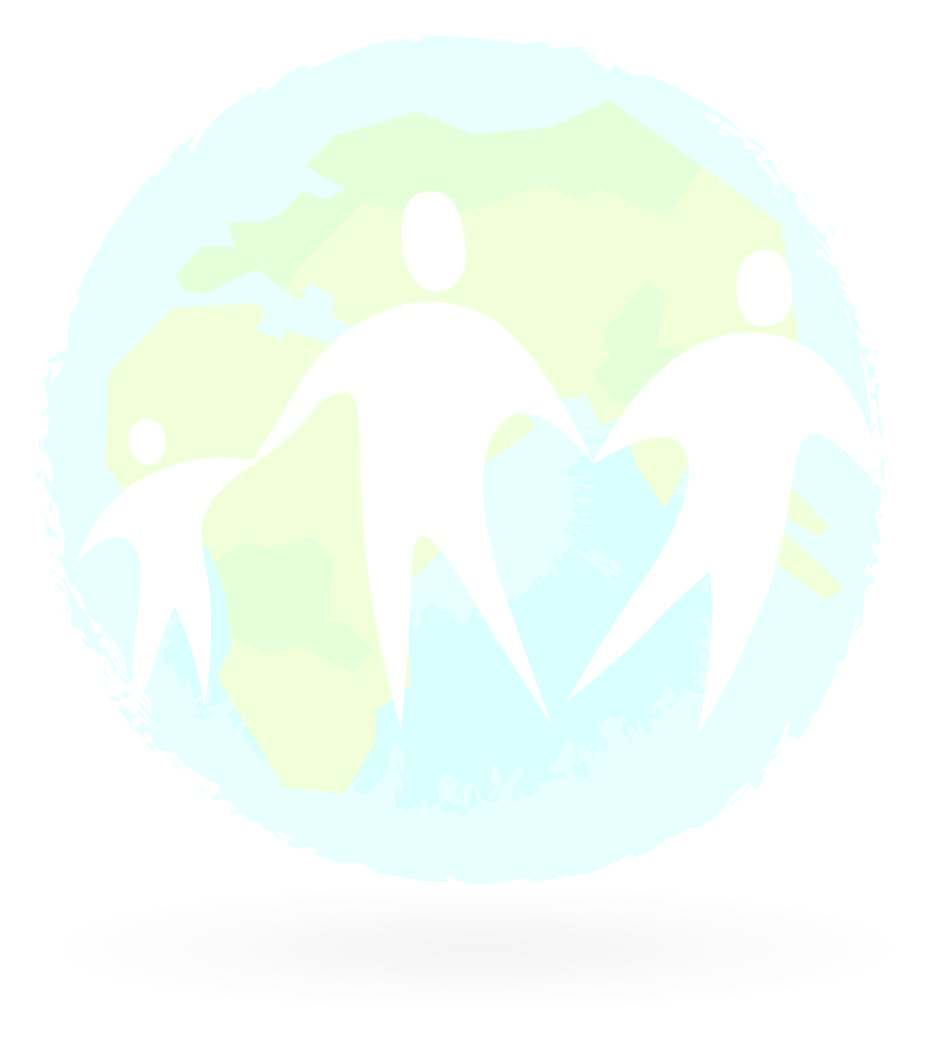 